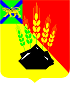                                                     ДУМАМИХАЙЛОВСКОГО МУНИЦИПАЛЬНОГО  РАЙОНА  Р Е Ш Е Н И Е с. Михайловка28.09.2017г.	                                                                                  № 225О награждении Почетной грамотой  ДумыМихайловского муниципального района      Руководствуясь «Положением  о  Почетной грамоте и Благодарственном письме Думы Михайловского муниципального района»,  на основании  ходатайства Отдела по Михайловскому муниципальному району департамента труда и социального развития Приморского края, Дума Михайловского муниципального района					Р Е Ш И Л А: Наградить Почетной грамотой Думы Михайловского муниципального района  за добросовестный труд в  социальной сфере, активную и большую работу, проведенную в связи с чрезвычайной ситуацией в Михайловском районе, вызванной  ливневыми дождями в августе 2017 года  следующих работников:1.1. ДАУРОВУ  Елену Казбековну – начальника отделения учета выплат и реализации социальных программ отдела по Михайловскому муниципальному району департамента труда и социального развития Приморского края;1.2.МАТЮХИНУ Владимиру Владимировну – ведущего инспектора отделения учета выплат и реализации социальных программ отдела по Михайловскому муниципальному району департамента труда и социального развития Приморского края;1.3.БУЛАНОВУ Алену Николаевну – специалиста по социальной работе(срочная социальная помощь) филиала КГАУСО «Приморский центр социального обслуживания населения».      2.  Настоящее  решение вступает в силу со дня его принятия.Заместитель председателяДумы Михайловскогомуниципального района		       	                            П.П. Мезько